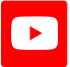 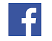 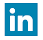 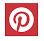 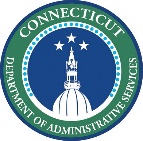 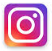 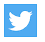 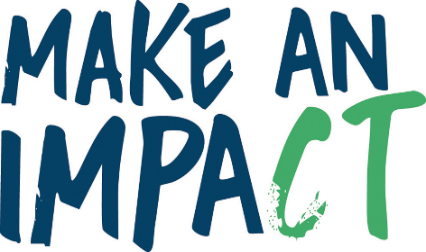 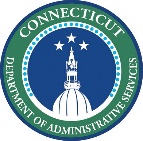 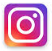 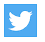 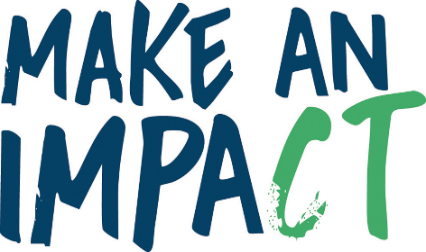 Department of Revenue Services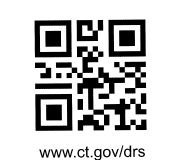 